.Start: Approx 3 Sec on the word “Love”Restart: Wall 4 after count 8 *Sec 1: Side Rock, & Side Rock, Walk, Walk, 1/2, Walk, Walk* Restart on Wall 4 See Note BelowSec 2: Cross Rock, & Cross Side, 1/4 Sailor Turn L, Hitch/Kick, ShuffleSec 3: Fwd Rock, Side Rock, Touch Back, 1/2, Shuffle, Step Touch BackSec 4: Shuffle Back, 1/4 Sailor, Walk, Walk, 1/2, Lock, StepRESTART: WALL 4 (FACING 6:00) After count 8 at the end of section 1 replace the Right Sweep with a low Right Hitch and then Restart the dance (facing 12:00)I hope you enjoy the dance xContact: cherylcarter2014@hotmail.comSuggested Intermediate Level Floor Split To “Perfect” by Alison Johnstone & Joshua TalbotLast Update - 10th March 2017You Are Perfect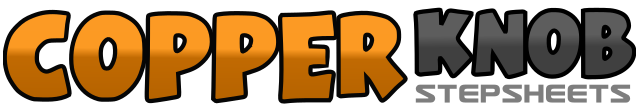 .......Count:32Wall:2Level:Improver.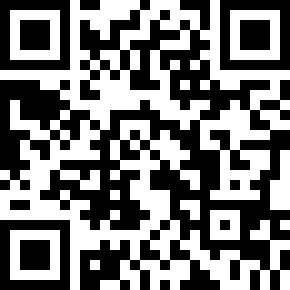 Choreographer:Cheryl Carter (UK) - March 2017Cheryl Carter (UK) - March 2017Cheryl Carter (UK) - March 2017Cheryl Carter (UK) - March 2017Cheryl Carter (UK) - March 2017.Music:Perfect - Ed Sheeran : (Album: Divide - iTunes)Perfect - Ed Sheeran : (Album: Divide - iTunes)Perfect - Ed Sheeran : (Album: Divide - iTunes)Perfect - Ed Sheeran : (Album: Divide - iTunes)Perfect - Ed Sheeran : (Album: Divide - iTunes)........1 2&Rock R to R Side, Recover on L, Close R next to L3 4Rock L to L side, Recover on R5 6&Step Fwd L, Step Fwd R, Pivot 1/2 Left (Weight Moving Fwd on L)7 8Step Fwd R/Sweep L From Back to Front, Step Fwd L/Sweep R from Back to Front1 2Cross Rock R over L, Recover onto L,&3 4Step R to R Side, Cross L over R, Step R to R Side,5&6Step L Behind R Turning 1/4 L, Step R Next to L, Step Fwd on L&a 7&8Hitch & Low Kick R Fwd, Shuffle Fwd Stepping R-L-R1&2&Rock Fwd L, Recover on R, Rock L to L Side, recover on R3 4Point L Backwards/Raise Weight Up On Both Balls Of Feet, Pivot 1/2 Turn Left Step (Allowing Weight Fwd on L)5&6Shuffle Fwd R-L-R7&8Step Fwd L, Touch R next to L, Step Back on R1&2Shuffle Back Stepping L-R-L3&4Step R Behind L Turning 1/4 R, Step L Next To R, Step Fwd on R5 6&Walk Fwd L, Walk Fwd R, 1/2 Turn L Step Fwd on L,7&a8Step Fwd R, Lock L behind R, Step Fwd on R, Step L Fwd